от 30 июня 2020 года №13О внесении изменений в некоторые постановления администрации Юксарского сельского поселения Килемарского муниципального районаНа основании Устава Юксарского сельского поселения Килемарского муниципального района Республики Марий Эл Юксарская сельская администрация п о с т а н о в л я е т:1. в постановление от 11.02.2009 № 2 «О персональных данных» внести следующие изменения:- слова «администрация муниципального образование «Юксарское сельское поселение» заменить по тексту на слова «Юксарская сельская администрация» в соответствующем падеже;- слова «муниципальное образование «Юксарское сельское поселение» заменить по тексту на слова «Юксарское сельское поселение» в соответствующем падеже.2. в постановление от 27.05.2011 № 8 а Администрация муниципального образования "Юксарское сельское поселение"  О Кодексе этики и служебного поведения муниципальных служащих администрации муниципального образования «Юксарское сельское поселение».- слова «администрация муниципального образование «Юксарское сельское поселение» заменить по тексту на слова «Юксарская сельская администрация» в соответствующем падеже;- слова «администрация Юксарского сельского поселения» заменить по тексту на слова «Юксарская сельская администрация» в соответствующем падеже;3. в постановление от 09.04.2012 № 5 «Об утверждении административного регламента по осуществлению муниципального контроля за обеспечением сохранности автомобильных дорог местного значения в границах населенных пунктов муниципального образования «Юксарское сельское поселение» внести следующие изменения:- слова «администрация муниципального образование «Юксарское сельское поселение» заменить по тексту на слова «Юксарская сельская администрация» в соответствующем падеже;- слова «администрация Юксарского сельского поселения» заменить по тексту на слова «Юксарская сельская администрация» в соответствующем падеже;- слова «муниципальное образование «Юксарское сельское поселение» заменить по тексту на слова «Юксарское сельское поселение» в соответствующем падеже.4. в постановление от 09.04.2012 № 7 «Об утверждении Административного регламента по осуществлению муниципального контроля в области использования и охраны особо охраняемых природных территорий в муниципальном образовании «Юксарское сельское поселение» внести следующие изменения: - слова «администрация муниципального образование «Юксарское сельское поселение» заменить по тексту на слова «Юксарская сельская администрация» в соответствующем падеже;- слова «администрация Юксарского сельского поселения» заменить по тексту на слова «Юксарская сельская администрация» в соответствующем падеже;- слова «муниципальное образование «Юксарское сельское поселение» заменить по тексту на слова «Юксарское сельское поселение» в соответствующем падеже.5. в постановление от 14.09.2012 № 22 «Об утверждении административного регламента администрации муниципального образования «Юксарское сельское поселение» проведения проверок деятельности юридических лиц и индивидуальных предпринимателей на территории муниципального образования «Юксарское сельское поселение» (в новой редакции) внести следующие изменения:- слова «администрация муниципального образование «Юксарское сельское поселение» заменить по тексту на слова «Юксарская сельская администрация» в соответствующем падеже;- слова «администрация Юксарского сельского поселения» заменить по тексту на слова «Юксарская сельская администрация» в соответствующем падеже;- слова «муниципальное образование «Юксарское сельское поселение» заменить по тексту на слова «Юксарское сельское поселение» в соответствующем падеже.6. в постановление от 14.09.2012 № 22а Администрация муниципального образования "Юксарское сельское поселение" О создании и использовании муниципальных платных автомобильных парковок в муниципальном образовании «Юксарское сельское поселение» внести следующие изменения:- слова «администрация муниципального образование «Юксарское сельское поселение» заменить по тексту на слова «Юксарская сельская администрация» в соответствующем падеже;- слова «администрация Юксарского сельского поселения» заменить по тексту на слова «Юксарская сельская администрация» в соответствующем падеже;- слова «муниципальное образование «Юксарское сельское поселение» заменить по тексту на слова «Юксарское сельское поселение» в соответствующем падеже.7. в постановление от 29.11.2012 № 29 «Об утверждении Порядка сбора отработанных ртутьсодержащих ламп на территории муниципального образования «Юксарское сельское поселение» внести следующие изменения:- слова «администрация муниципального образование «Юксарское сельское поселение» заменить по тексту на слова «Юксарская сельская администрация» в соответствующем падеже;- слова «администрация Юксарского сельского поселения» заменить по тексту на слова «Юксарская сельская администрация» в соответствующем падеже;- слова «муниципальное образование «Юксарское сельское поселение» заменить по тексту на слова «Юксарское сельское поселение» в соответствующем падеже.8. в постановление от 29.12.2012 № 31 «Об утверждении Административного регламента по предоставлению муниципальной услуги «Принятие граждан на учет в качестве нуждающихся в жилых помещениях» внести следующие изменения:- слова «администрация муниципального образование «Юксарское сельское поселение» заменить по тексту на слова «Юксарская сельская администрация» в соответствующем падеже;- слова «администрация Юксарского сельского поселения» заменить по тексту на слова «Юксарская сельская администрация» в соответствующем падеже;- слова «муниципальное образование «Юксарское сельское поселение» заменить по тексту на слова «Юксарское сельское поселение» в соответствующем падеже.9. в постановление от 29.03.2013 № 7 Администрация муниципального образования "Юксарское сельское поселение" Об утверждении Порядка осуществления муниципального земельного контроля за осуществления муниципального земельного контроля за соблюдение гражданами требований муниципальных правовых актов, а также требований, установленных федеральными законами, законами Республики Марий Эл на территории муниципального образования «Юксарское сельское поселение» внести следующие изменения:- слова «администрация муниципального образование «Юксарское сельское поселение» заменить по тексту на слова «Юксарская сельская администрация» в соответствующем падеже;- слова «администрация Юксарского сельского поселения» заменить по тексту на слова «Юксарская сельская администрация» в соответствующем падеже;- слова «муниципальное образование «Юксарское сельское поселение» заменить по тексту на слова «Юксарское сельское поселение» в соответствующем падеже.10. в постановление от 28.04.2014 № 9 а Администрация муниципального образования "Юксарское сельское поселение" О Порядке сообщения лицами, замещающими должности муниципальной службы в администрации муниципального образования «Юксарское сельское поселение» о получении подарка в связи с их должностным положением или исполнением ими служебных (должностных) обязанностей, сдаче и оценке подарка, реализации (выкупе) и зачислении средств, вырученных от его реализации внести следующие изменения:- слова «администрация муниципального образование «Юксарское сельское поселение» заменить по тексту на слова «Юксарская сельская администрация» в соответствующем падеже;- слова «администрация Юксарского сельского поселения» заменить по тексту на слова «Юксарская сельская администрация» в соответствующем падеже;- слова «муниципальное образование «Юксарское сельское поселение» заменить по тексту на слова «Юксарское сельское поселение» в соответствующем падеже.11 в постановление от 22.01.2015 № 2 «Об утверждении Положения о порядке освобождения самовольно занятых земельных участков, сноса самовольных построек и переноса иных объектов на территории муниципального образования « Юксарское сельское поселение» внести следующие изменения:- слова «администрация муниципального образование «Юксарское сельское поселение» заменить по тексту на слова «Юксарская сельская администрация» в соответствующем падеже;- слова «администрация Юксарского сельского поселения» заменить по тексту на слова «Юксарская сельская администрация» в соответствующем падеже;- слова «муниципальное образование «Юксарское сельское поселение» заменить по тексту на слова «Юксарское сельское поселение» в соответствующем падеже.12. в постановление от 28.09.2015 № 30 «Об утверждении административного регламента предоставления муниципальной услуги «Присвоение (изменение) адреса объектов  недвижимости» внести следующие изменения:- слова «администрация муниципального образование «Юксарское сельское поселение» заменить по тексту на слова «Юксарская сельская администрация» в соответствующем падеже;- слова «администрация Юксарского сельского поселения» заменить по тексту на слова «Юксарская сельская администрация» в соответствующем падеже;- слова «муниципальное образование «Юксарское сельское поселение» заменить по тексту на слова «Юксарское сельское поселение» в соответствующем падеже.13. в постановление от 08.06.2016 № 20 Администрация муниципального образования "Юксарское сельское поселение" «Об утверждении административного регламента предоставления муниципальной услуги: «Прекращение права постоянного (бессрочного) пользования земельными участками, находящимися в муниципальной собственности, полномочия по управлению и распоряжению которыми осуществляет администрация муниципального образования «Юксарское сельское поселение» внести следующие изменения:- слова «администрация муниципального образование «Юксарское сельское поселение» заменить по тексту на слова «Юксарская сельская администрация» в соответствующем падеже;- слова «администрация Юксарского сельского поселения» заменить по тексту на слова «Юксарская сельская администрация» в соответствующем падеже;- слова «муниципальное образование «Юксарское сельское поселение» заменить по тексту на слова «Юксарское сельское поселение» в соответствующем падеже.14. в постановление от 07.07.2016 № 24 «Об утверждении административного регламента предоставления муниципальной услуги «Проведение аукциона, а также образование земельного участка для его продажи или предоставления в аренду путем проведения аукциона по инициативе заинтересованных в предоставлении земельного участка гражданина или юридического лица» внести следующие изменения:- слова «администрация муниципального образование «Юксарское сельское поселение» заменить по тексту на слова «Юксарская сельская администрация» в соответствующем падеже;- слова «администрация Юксарского сельского поселения» заменить по тексту на слова «Юксарская сельская администрация» в соответствующем падеже;- слова «муниципальное образование «Юксарское сельское поселение» заменить по тексту на слова «Юксарское сельское поселение» в соответствующем падеже.15. в постановление от 11.07.2016 № 25 «Об утверждении административного регламента предоставления муниципальной услуги «Расторжение (изменение) договоров аренды, безвозмездного пользования земельными участками, находящимися в муниципальной собственности, полномочия по управлению и распоряжению которыми осуществляет администрация «Юксарского сельского поселения» внести следующие изменения:- слова «администрация муниципального образование «Юксарское сельское поселение» заменить по тексту на слова «Юксарская сельская администрация» в соответствующем падеже;- слова «администрация Юксарского сельского поселения» заменить по тексту на слова «Юксарская сельская администрация» в соответствующем падеже;- слова «муниципальное образование «Юксарское сельское поселение» заменить по тексту на слова «Юксарское сельское поселение» в соответствующем падеже.16. в постановление от 18.07.2016 № 26 Администрация муниципального образования "Юксарское сельское поселение" Об утверждении административного регламента предоставления муниципальной услуги: «Установление сервитута в отношении земельных участков, находящихся в муниципальной собственности, полномочия по управлению и распоряжению которыми осуществляет муниципальное образование «Юксарское сельское поселение» внести следующие изменения:- слова «администрация муниципального образование «Юксарское сельское поселение» заменить по тексту на слова «Юксарская сельская администрация» в соответствующем падеже;- слова «администрация Юксарского сельского поселения» заменить по тексту на слова «Юксарская сельская администрация» в соответствующем падеже;- слова «муниципальное образование «Юксарское сельское поселение» заменить по тексту на слова «Юксарское сельское поселение» в соответствующем падеже.17. в постановление от 08.02.2017 № 10 Администрация муниципального образования "Юксарское сельское поселение" Об утверждении административного регламента предоставления муниципальной услуги: «Предоставление разрешения на отклонение от предельных параметров разрешенного строительства, реконструкции объектов капитального строительства»» внести следующие изменения:- слова «администрация муниципального образование «Юксарское сельское поселение» заменить по тексту на слова «Юксарская сельская администрация» в соответствующем падеже;- слова «администрация Юксарского сельского поселения» заменить по тексту на слова «Юксарская сельская администрация» в соответствующем падеже;- слова «муниципальное образование «Юксарское сельское поселение» заменить по тексту на слова «Юксарское сельское поселение» в соответствующем падеже.18. в постановление от 25.08.2017 № 21 Администрация муниципального образования "Юксарское сельское поселение" Об утверждении административного регламента предоставления муниципальной услуги «Выдача градостроительного плана земельного участка» внести следующие изменения:- слова «администрация муниципального образование «Юксарское сельское поселение» заменить по тексту на слова «Юксарская сельская администрация» в соответствующем падеже;- слова «администрация Юксарского сельского поселения» заменить по тексту на слова «Юксарская сельская администрация» в соответствующем падеже;- слова «муниципальное образование «Юксарское сельское поселение» заменить по тексту на слова «Юксарское сельское поселение» в соответствующем падеже.19. в постановление от 12.07.2018 № 19 «Об утверждении Положения о порядке вырубки и охраны зеленых насаждений, произрастающих на землях общего пользования и на землях сельскохозяйственного назначения находящихся в муниципальной собственности муниципального образования «Юксарское сельское поселение» Килемарского муниципального района Республики Марий Эл» внести следующие изменения:- слова «администрация муниципального образование «Юксарское сельское поселение» заменить по тексту на слова «Юксарская сельская администрация» в соответствующем падеже;- слова «администрация Юксарского сельского поселения» заменить по тексту на слова «Юксарская сельская администрация» в соответствующем падеже;- слова «муниципальное образование «Юксарское сельское поселение» заменить по тексту на слова «Юксарское сельское поселение» в соответствующем падеже.Глава Юксарской        сельской администрации                                                           Т.А.БабинаМАРЫ ЭЛРЕСПУБЛИКӸН КИЛЕМАР МУНИЦИПАЛЬНЫЙ РАЙОН ЙӰКСӒР СОЛААДМИНИСТРАЦИЮКСАРСКАЯ СЕЛЬСКАЯ АДМИНИСТРАЦИЯКИЛЕМАРСКОГО МУНИЦИПАЛЬНОГО РАЙОНА РЕСПУБЛИКИ МАРИЙ ЭЛЮКСАРСКАЯ СЕЛЬСКАЯ АДМИНИСТРАЦИЯКИЛЕМАРСКОГО МУНИЦИПАЛЬНОГО РАЙОНА РЕСПУБЛИКИ МАРИЙ ЭЛПЫНЗАЛТЫШПОСТАНОВЛЕНИЕ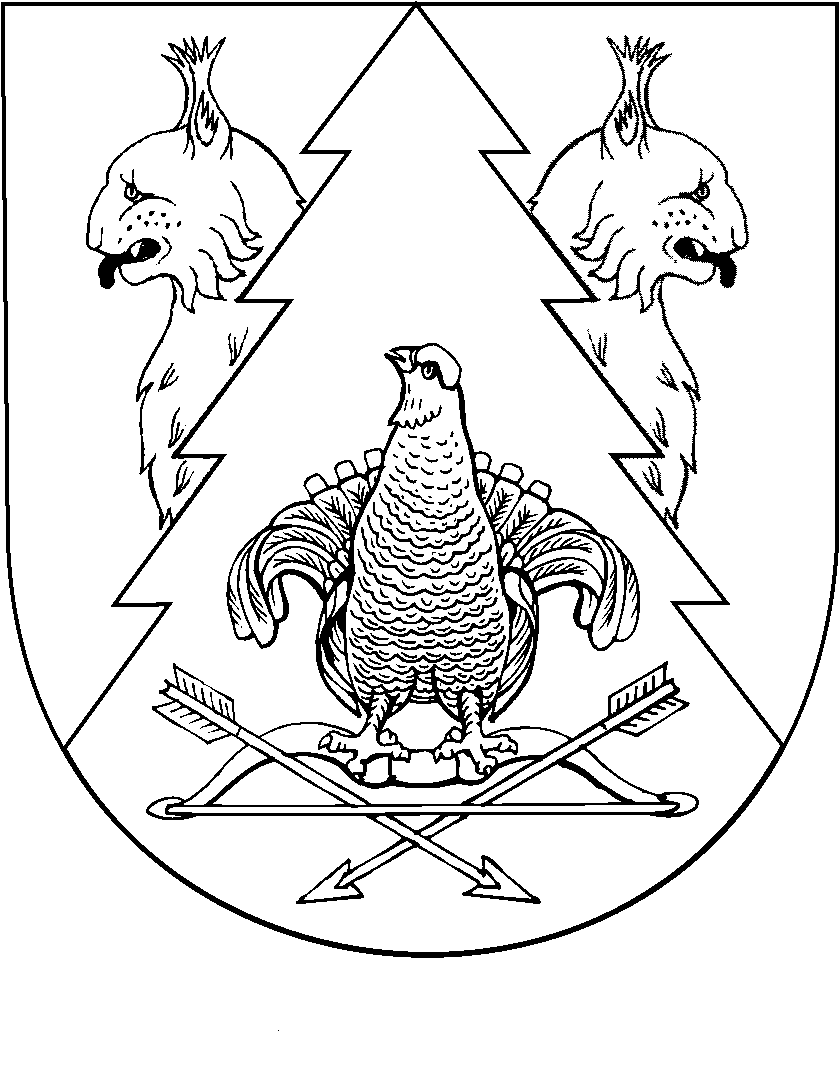 